TitleLinear-Time Rectilinear Drawings of Subdivisions of Triconnected Cubic Planar Graphs with Orthogonally Convex FacesLinear-Time Rectilinear Drawings of Subdivisions of Triconnected Cubic Planar Graphs with Orthogonally Convex FacesLinear-Time Rectilinear Drawings of Subdivisions of Triconnected Cubic Planar Graphs with Orthogonally Convex FacesAuthor(s) NameMd. Manzurul Hasan, Debajyoti Mondal and Md. Saidur RahmanMd. Manzurul Hasan, Debajyoti Mondal and Md. Saidur RahmanMd. Manzurul Hasan, Debajyoti Mondal and Md. Saidur RahmanContact Email(s)mhasan.cse00@gmail.com, dmondal@cs.usask.ca, saidurrahman@cse.buet.ac.bdmhasan.cse00@gmail.com, dmondal@cs.usask.ca, saidurrahman@cse.buet.ac.bdmhasan.cse00@gmail.com, dmondal@cs.usask.ca, saidurrahman@cse.buet.ac.bdPublished Journal NameThai Journal of MathematicsThai Journal of MathematicsThai Journal of MathematicsType of Publication Discrete and Computational Geometry, Graphs, and Games, Thai Journal of Mathematics -TJM Discrete and Computational Geometry, Graphs, and Games, Thai Journal of Mathematics -TJM Discrete and Computational Geometry, Graphs, and Games, Thai Journal of Mathematics -TJMVolume21Issue4PublisherThai Journal of Mathematics -TJM (supported by The Mathematical Association of Thailand and Thailand Research Council and the Center for Promotion of Mathematical Research of  Thailand (CEPMART)). © 2024 by the Mathematical Association of ThailandThai Journal of Mathematics -TJM (supported by The Mathematical Association of Thailand and Thailand Research Council and the Center for Promotion of Mathematical Research of  Thailand (CEPMART)). © 2024 by the Mathematical Association of ThailandThai Journal of Mathematics -TJM (supported by The Mathematical Association of Thailand and Thailand Research Council and the Center for Promotion of Mathematical Research of  Thailand (CEPMART)). © 2024 by the Mathematical Association of ThailandPublication Date Website live: 30 January, 2024 Website live: 30 January, 2024 Website live: 30 January, 2024ISSN1686-02091686-02091686-0209DOIhttps://doi.org/10.1007/978-3-030-26176-4_21https://doi.org/10.1007/978-3-030-26176-4_21https://doi.org/10.1007/978-3-030-26176-4_21URLhttps://thaijmath2.in.cmu.ac.th/index.php/thaijmath/article/view/1547/1510https://thaijmath2.in.cmu.ac.th/index.php/thaijmath/article/view/1547/1510https://thaijmath2.in.cmu.ac.th/index.php/thaijmath/article/view/1547/1510Other Related Info.AbstractAbstractAbstractAbstract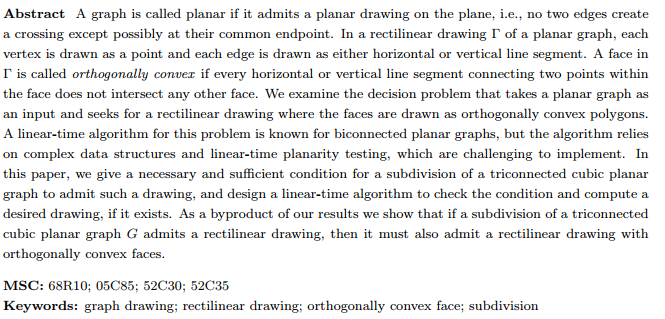 